 geografia A história das paisagens de uma cidade 	As cidades têm uma história. Ela começa quando os primeiros moradores chegam ao lugar e o transformam. 	Já nesse momento a paisagem começa a sofrer as primeiras transformações. 	Veja na imagem como era a vila de São Pedro do Rio Grande por volta de 1750. 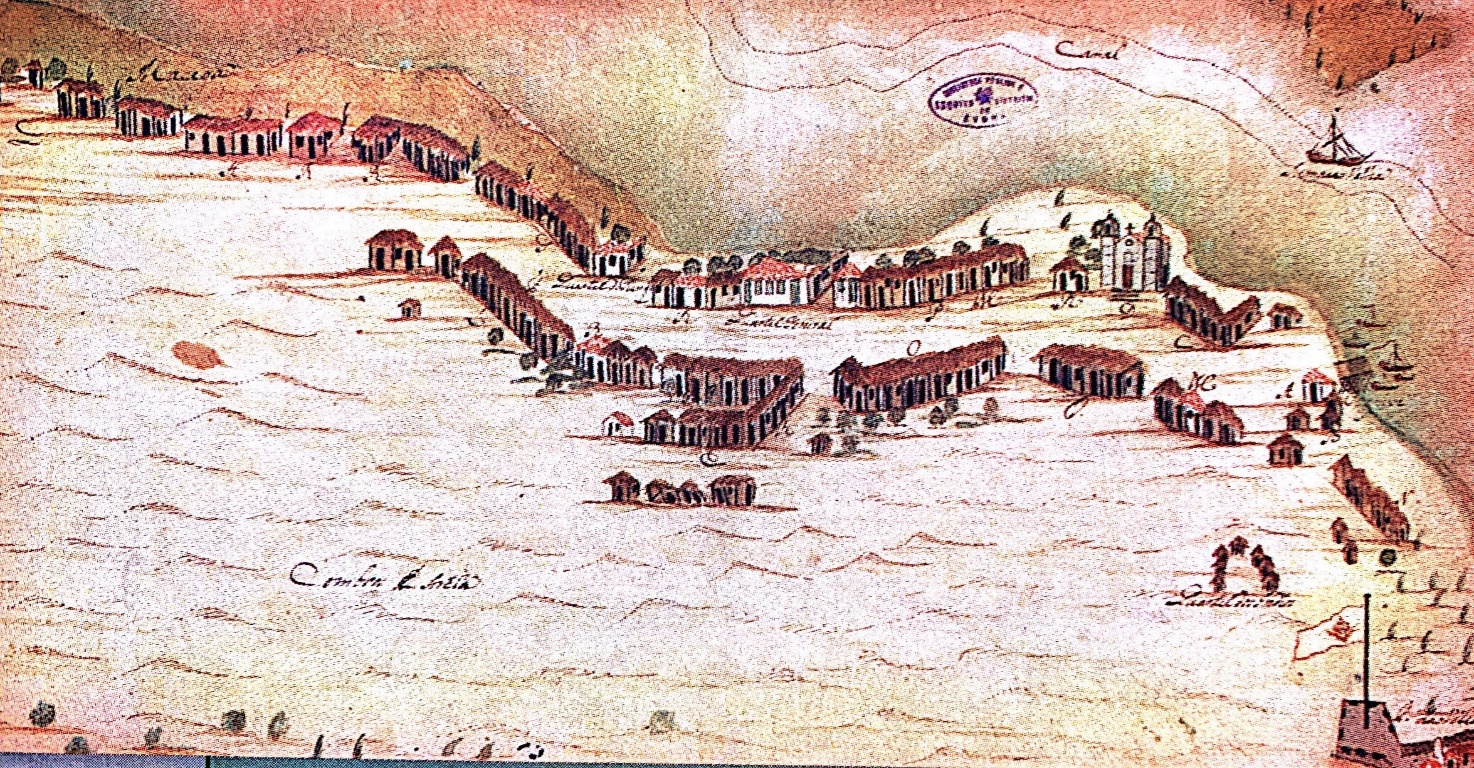 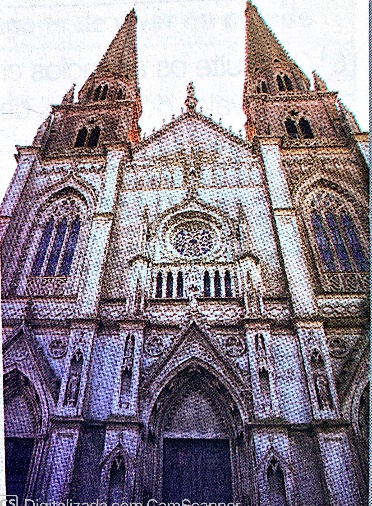 	O crescimento e as atividades realizadas pelas pessoas transformam o lugar. Essas transformações são notadas nas novas construções que vão aparecendo. 	O passado é preservado. É possível encontrar ainda algumas das construções antigas na paisagem atual. 	Se você comparar a catedral que aparece na foto, mostrando seu aspecto atual, como o desenho da cidade no passado, perceberá que a construção conservou seu modelo inicial, graças ao trabalho de artistas e técnicos responsáveis pela conservação da história dos lugares. Outras construções já não existem mais. O lugar onde estavam instaladas foi ocupado por novas construções ou por algum marco que lembra o passado. 	Veja como se transformou a antiga alfândega do Rio Grande. 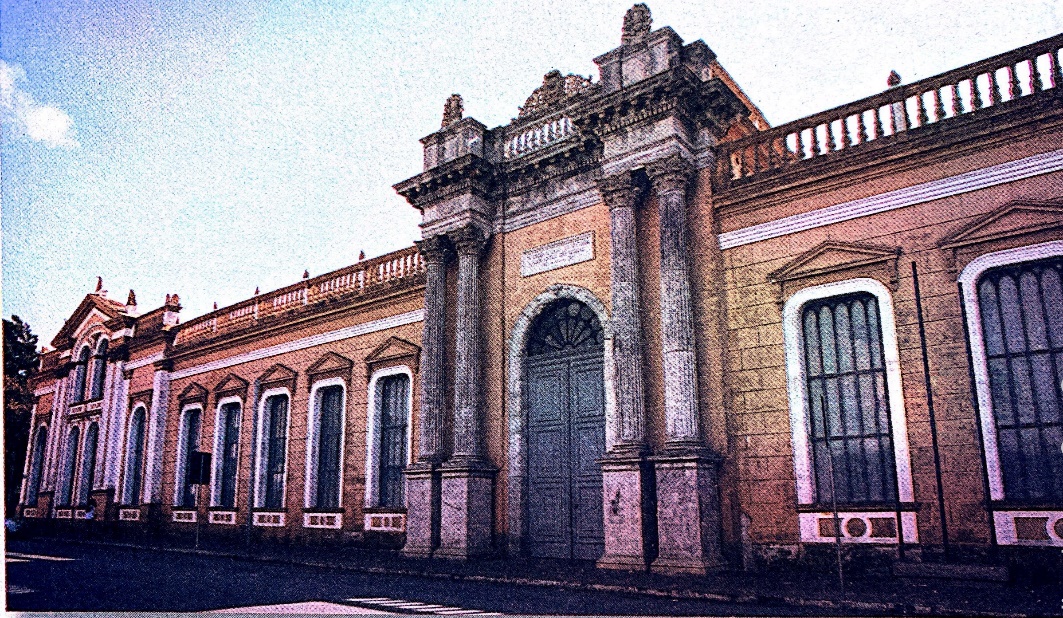 Hoje a cidade de Rio Grande desenvolveu-se muito graças ao grande movimento do porto que existe no lugar. 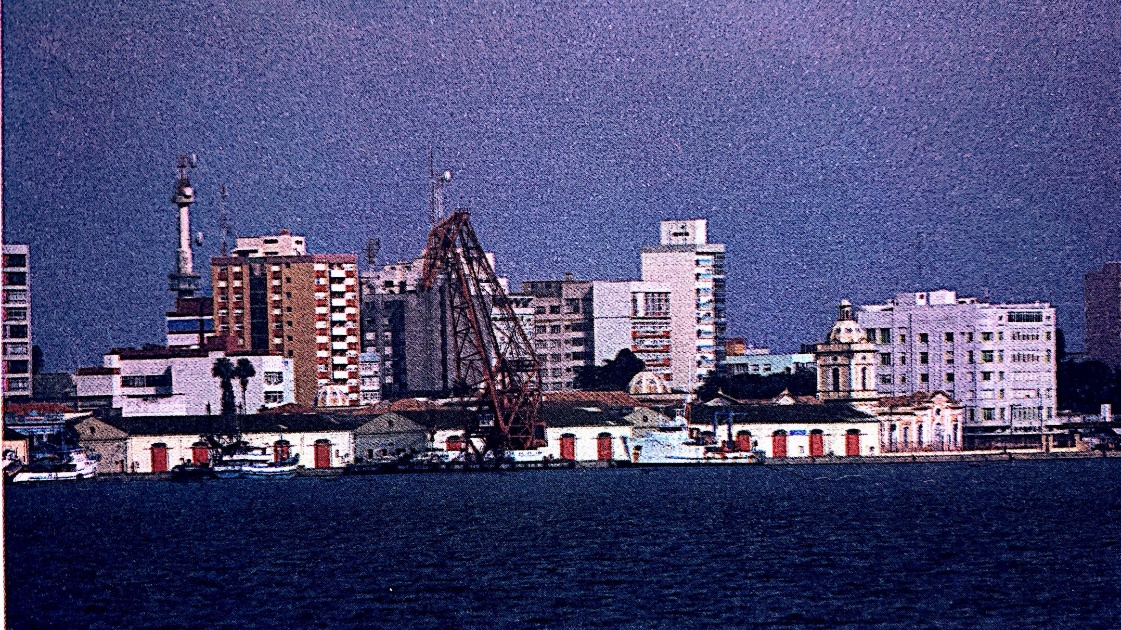  Na cidade onde você mora existe, monumentos, museus, construções antigas que foram conservadas para que as pessoas se lembrem da história desse lugar? Faça uma pesquisa sobre essas informações referentes a cidade que você mora.  Das construções citadas, qual você já visitou? Também pesquise, quando sua cidade foi fundada? Quem foram seus pioneiros? Havia alguma construção que existiu antigamente e hoje não existe mais? Qual? Pensando e consultando as atividades anteriores e em tudo que foi estudado até aqui, responda: As cidades têm uma organização. Como as cidades atuais, em sua grande maioria, estão organizadas? A cidade tem uma história. Para conservar parte dessa história, o que os governantes e as pessoas do lugar costumam fazer? 